Objednáváme u Vásrealizaci expozice na Zemi živitelce 2023, která se uskuteční v termínu od 24. - 29.08.2023 na Výstavišti České Budějovice, na základě usnesení Rady Karlovarského kraje č. RK 102/01/23 ze dne 30.01.2023. 

Realizace stánku zahrnuje:
- realizace expozice - stěny, osvětlení, zázemí (montáž, demontáž, pronájem) - 69 212 Kč,
- koberec (pokládka + demontáž a likvidace) - 11 325,60 Kč,
- grafika monomer samolepka na límec + pulty - 12 705 Kč,
- předsazený límec z LTD desek - 5 977,40 Kč, 
- grafika textil blackback + montážní profily a paspule - 18 694,50 Kč, 
- prosvětlená kostka s logy kraje 2 000 x 2 000 mm - 0 Kč,
- úvazový bod 2 ks - 11 616 Kč,
- závěsná konstrukce pro kostku - 4 235 Kč,
- rozvaděč 400V, 32A - 7 305,98 Kč.  

Produkce, nábytek, ostatní:
- produkční činnost při přípravě realizace - 1 887,60 Kč,
- architektonický návrh stánku - 3 327,50 Kč,
- nábytek/vnitřní vybavení stánku dle domluvy - 60 058,35 Kč, 
- doprava - 617,10 Kč.Upřednostňujeme elektronické faktury ve formátu ISDOC zaslané na epodatelna@kr-karlovarsky.cz, případně do datové schránky siqbxt2.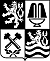 KARLOVARSKÝ KRAJKARLOVARSKÝ KRAJKARLOVARSKÝ KRAJKARLOVARSKÝ KRAJKARLOVARSKÝ KRAJKARLOVARSKÝ KRAJKARLOVARSKÝ KRAJKARLOVARSKÝ KRAJKARLOVARSKÝ KRAJKARLOVARSKÝ KRAJKARLOVARSKÝ KRAJKRAJSKÝ ÚŘAD -Odbor životního prostředí a zemědělstvíOdbor životního prostředí a zemědělstvíOdbor životního prostředí a zemědělstvíOdbor životního prostředí a zemědělstvíOdbor životního prostředí a zemědělstvíOdbor životního prostředí a zemědělstvíOdbor životního prostředí a zemědělstvíOdbor životního prostředí a zemědělstvíOdbor životního prostředí a zemědělstvíOdbor životního prostředí a zemědělstvíBENT s.r.o.BENT s.r.o.BENT s.r.o.BENT s.r.o.BENT s.r.o.Husova tř. 523/30Husova tř. 523/30Husova tř. 523/30Husova tř. 523/30Husova tř. 523/303700537005České BudějoviceČeské BudějoviceČeské BudějoviceIČ:4906116049061160DIČ:CZ49061160Váš dopis značka / ze dneNaše značkaNaše značkaVyřizuje / linkaVyřizuje / linkaVyřizuje / linkaKarlovy VaryBaranovská Helena Ing.Baranovská Helena Ing./219416.08.2023Objednávka č.01333-00113/23/ZZcelková maximální cena206 963,00Platba na fakturuKopii objednávky přiložte k daňovému dokladu.Kopii objednávky přiložte k daňovému dokladu.Kopii objednávky přiložte k daňovému dokladu.Kopii objednávky přiložte k daňovému dokladu.Fakturační adresaKarlovarský krajKarlovarský krajOdbor životního prostředí a zemědělstvíOdbor životního prostředí a zemědělstvíOdbor životního prostředí a zemědělstvíOdbor životního prostředí a zemědělstvíZávodní 88/353Závodní 88/353360 06Karlovy VaryKarlovy VaryIČO: 70891168IČO: 70891168IČO: 70891168Martincová Regina Ing.Vedoucí odboru životního prostředí a zemědělství